JUNIOR (YEARS 7-9)SENIOR (YEARS 10-12) SPORTGENERAL ITEMSTRADING HOURSMondays 8:00 am to 2:00 pm and Thursdays 1:00 pm to 6:00 pm,in Term 4 2017 and Term 1 2018Please also note the following additional Trading Hours -Term 3 2017Monday 18 September - 8:00 am to 2:00 pmThursday 21 September - 1:00 pm to 6:00 pmFriday 22 September - 8:00 am to 2:00 pmTerm 4 2017Monday 9 October - 7:30 am to 2:00 pmTuesday 10 October - 7:30 am to 2:00 pmWednesday 11 October (Year 7 2018 Orientation Day) - 7:30 am to 5:30 pmThursday 12 October - 1:00 pm to 6:00 pmFriday 13 October - 7:30 am to 2:00 pmTerm 1 2018Tuesday 23 January - 8:00 am to 2:00 pmWednesday 24 January - 8:00 am to 2:00 pmThursday 25 January 8:00 am to 2:00 pmFriday 26 January - Public Holiday - CLOSEDMonday 29 January 7:30 am to 2:00 pmTuesday 30 January 7:30 am to 2:00 pmThursday 1 February 1:00 pm to 6:00 pmFriday 2 February (Blazer Fitout) - 8:30 am to 3:30 pm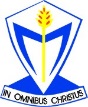 CERDON COLLEGE 2018 PRICE LIST/ORDER FORM (EFFECTIVE TERM 4 2017)Forms to be returned to College Office OR emailed to cerdonuniform@parra.catholic.edu.auSummerSummerSummerSummerSummerITEMPRICESIZEQTYTOTALDress with yellow piping on collar and sleeve(Sizes 6-32)$60Sky Blue Socks$6 WinterWinterWinterWinterWinterITEMPRICESIZEQTYTOTALCollege Blazer (All Sizes) - Must be measured before ordering$140College Kilt(Sizes 6-32)$65White Blouse with College Crest(Sizes 4-32)$40Royal Blue Jumper with College Crest(Sizes 8-30)$65Black Stockings$8SummerSummerSummerSummerSummerITEMPRICESIZEQTYTOTALDress with royal blue piping on collar and sleeve(Sizes 6-32)$60Sky Blue Socks$6WinterWinterWinterWinterWinterITEMPRICESIZEQTYTOTALCollege Blazer (All Sizes)- Must be measured before ordering$140College Kilt(Sizes 6-32)$65Sky Blue Blouse with College Crest(Sizes 6-34)$40Royal Blue Jumper with College Crest(Sizes 8-30)$65Black Stockings$8ITEMPRICESIZEQTYTOTALITEMPRICESIZEQTYTOTALCerdon Swimming Costume(All Sizes)$60Track Pants(All Sizes)$45Sky Blue Polo with Crest(Sizes 8-5XL)$35Sports Hat (Compulsory)(All Sizes)$12Navy Blue Shorts with College Name (Sizes 10-5XL)$25Sports Socks(All Sizes)$8Track Top (All Sizes)$70ITEMPRICEQTYTOTALITEMPRICEQTYTOTALITEMPRICEQTYTOTALLarge Bag$75College Scarf$18Kilt Pin$3Chiro Large Bag$90Lab Coat$30Rep Socks$10Medium Bag$70Apron$10Swimming Cap$3Chiro Medium Bag$85Safety Goggles$6Ear Plugs$4Sports Bag$30Calculator$26Navy Umbrella$10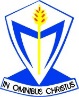 CERDON COLLEGEAuthority to pay by Credit CardCERDON COLLEGEAuthority to pay by Credit CardCERDON COLLEGEAuthority to pay by Credit CardCERDON COLLEGEAuthority to pay by Credit CardReceipt No: ________________ Date: _____________Receipt No: ________________ Date: _____________Receipt No: ________________ Date: _____________Please debit:			Bankcard         	Mastercard                 Visa  	Please debit:			Bankcard         	Mastercard                 Visa  	Please debit:			Bankcard         	Mastercard                 Visa  	Please debit:			Bankcard         	Mastercard                 Visa  	Please debit:			Bankcard         	Mastercard                 Visa  	Please debit:			Bankcard         	Mastercard                 Visa  	Please debit:			Bankcard         	Mastercard                 Visa  	Please debit:			Bankcard         	Mastercard                 Visa  	Credit Card Number:   Credit Card Number:   Credit Card Number:   ___  ___  ___  ___     ___  ___  ___  ___     ___  ___  ___  ___    ___  ___  ___  ______  ___  ___  ___     ___  ___  ___  ___     ___  ___  ___  ___    ___  ___  ___  ______  ___  ___  ___     ___  ___  ___  ___     ___  ___  ___  ___    ___  ___  ___  ______  ___  ___  ___     ___  ___  ___  ___     ___  ___  ___  ___    ___  ___  ___  ______  ___  ___  ___     ___  ___  ___  ___     ___  ___  ___  ___    ___  ___  ___  ___Credit Card Expiry:Credit Card Expiry:___  ___  /  ___  ______  ___  /  ___  ___(NB: For this transaction to be processed the expiry date must be included(NB: For this transaction to be processed the expiry date must be includedAmount: $ ___________Amount: $ ___________Cardholder Name: ___________________________   Cardholder Signature: ________________________Parent Name: __________________________  Parent Contact Phone Number: _____________________Student’s Name: ____________________________________     Student’s Class: ____________________Cardholder Name: ___________________________   Cardholder Signature: ________________________Parent Name: __________________________  Parent Contact Phone Number: _____________________Student’s Name: ____________________________________     Student’s Class: ____________________Cardholder Name: ___________________________   Cardholder Signature: ________________________Parent Name: __________________________  Parent Contact Phone Number: _____________________Student’s Name: ____________________________________     Student’s Class: ____________________Cardholder Name: ___________________________   Cardholder Signature: ________________________Parent Name: __________________________  Parent Contact Phone Number: _____________________Student’s Name: ____________________________________     Student’s Class: ____________________Cardholder Name: ___________________________   Cardholder Signature: ________________________Parent Name: __________________________  Parent Contact Phone Number: _____________________Student’s Name: ____________________________________     Student’s Class: ____________________Cardholder Name: ___________________________   Cardholder Signature: ________________________Parent Name: __________________________  Parent Contact Phone Number: _____________________Student’s Name: ____________________________________     Student’s Class: ____________________Cardholder Name: ___________________________   Cardholder Signature: ________________________Parent Name: __________________________  Parent Contact Phone Number: _____________________Student’s Name: ____________________________________     Student’s Class: ____________________Cardholder Name: ___________________________   Cardholder Signature: ________________________Parent Name: __________________________  Parent Contact Phone Number: _____________________Student’s Name: ____________________________________     Student’s Class: ____________________Cerdon College Uniform ShopKenyons Road Merrylands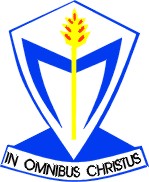 Phone:  8724 7329 (Direct Line to Uniform Shop)Fax: (02) 8724 7399Email: cerdonuniform@parra.catholic.edu.auCerdon College Uniform ShopKenyons Road MerrylandsPhone:  8724 7329 (Direct Line to Uniform Shop)Fax: (02) 8724 7399Email: cerdonuniform@parra.catholic.edu.auCerdon College Uniform ShopKenyons Road MerrylandsPhone:  8724 7329 (Direct Line to Uniform Shop)Fax: (02) 8724 7399Email: cerdonuniform@parra.catholic.edu.auCerdon College Uniform ShopKenyons Road MerrylandsPhone:  8724 7329 (Direct Line to Uniform Shop)Fax: (02) 8724 7399Email: cerdonuniform@parra.catholic.edu.auCerdon College Uniform ShopKenyons Road MerrylandsPhone:  8724 7329 (Direct Line to Uniform Shop)Fax: (02) 8724 7399Email: cerdonuniform@parra.catholic.edu.auCerdon College Uniform ShopKenyons Road MerrylandsPhone:  8724 7329 (Direct Line to Uniform Shop)Fax: (02) 8724 7399Email: cerdonuniform@parra.catholic.edu.auCerdon College Uniform ShopKenyons Road MerrylandsPhone:  8724 7329 (Direct Line to Uniform Shop)Fax: (02) 8724 7399Email: cerdonuniform@parra.catholic.edu.au2018 UNIFORM LIST/ORDER FORM(EFFECTIVE TERM 4 2017)Forms to be returned to the College Office OR emailed to cerdonuniform@parra.catholic.edu.auPRICE INCREASES MAY OCCUR IN 2018TERMS OF TRADE:Mastercard and Visa acceptedCash, cheque and EFTPOS